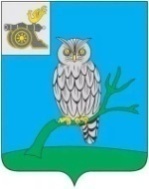 АДМИНИСТРАЦИЯ МУНИЦИПАЛЬНОГО ОБРАЗОВАНИЯ«СЫЧЕВСКИЙ РАЙОН»  СМОЛЕНСКОЙ ОБЛАСТИ П О С Т А Н О В Л Е Н И Еот  29 февраля 2024 года  № 106Об утверждении Порядка      предоставления и расходования субсидии юридическим лицам (за исключением    государственных (муниципальных)           учреждений), индивидуальным предпринимателям, а также физическим лицам – производителям товаров, работ, услуг в целях возмещения финансовых затрат от оказания банных услуг населению, не компенсированных доходами от населения в связи с применением тарифов ниже уровня экономически обоснованных затрат В соответствии со статьей 78 Бюджетного кодекса Российской Федерации, статьей 19 Федерального закона от 26.07.2006 № 135-ФЗ «О защите конкуренции», постановлением Правительства Российской Федерации                        от 25.10.2023 года № 1782 «Об утверждении общих требований к нормативным правовым актам, муниципальным правовым актам, регулирующим  предоставление из бюджетов субъектов Российской Федерации, местных бюджетов субсидий, в том числе грантов в форме субсидий, юридическим лицам, индивидуальным предпринимателям, а также физическим лицам - производителям товаров, работ, услуг, и проведении отборов получателей указанных субсидий, в том числе грантов в форме субсидий», Администрация муниципального образования «Сычевский район»                Смоленской области п о с т а н о в л я е т:1. Утвердить прилагаемый Порядок предоставления и расходования субсидии юридическим лицам (за исключением государственных (муниципальных) учреждений), индивидуальным предпринимателям, а также физическим лицам – производителям товаров, работ, услуг в целях возмещения финансовых затрат от оказания банных услуг населению, не компенсированных доходами от населения в связи с применением тарифов ниже уровня экономически обоснованных затрат. 2. Настоящее постановление подлежит размещению на официальном сайте Администрации муниципального образования «Сычевский район» Смоленской области в информационно-телекоммуникационной сети «Интернет».3. Настоящее постановление вступает в силу  с момента его подписания.Глава муниципального образования«Сычевский район» Смоленской области                                        Т.П. ВасильеваУТВЕРЖДЕН                                                               постановлением Администрации                                                                      муниципального образования                                                             «Сычевский район» Смоленской  области                                                      от 29.02.2024 года  № 106             ПОРЯДОКпредоставления и расходования субсидии юридическим лицам (за исключением государственных (муниципальных) учреждений), индивидуальным предпринимателям, а также физическим лицам – производителям товаров, работ, услуг в целях возмещения финансовых затрат от оказания банных услуг населению, не компенсированных доходами от населения в связи с применением тарифов ниже уровня экономически обоснованных затрат1.Общие положения1.1. Настоящий Порядок разработан в соответствии со статьей 78 Бюджетного кодекса Российской Федерации, статьей 19 Федерального закона от 26.07.2006 № 135-ФЗ «О защите конкуренции», постановлением Правительства Российской Федерации от 25.10.2023  года № 1782 «Об утверждении общих требований к нормативным правовым актам, муниципальным правовым актам, регулирующим  предоставление из бюджетов субъектов Российской Федерации, местных бюджетов субсидий, в том числе грантов в форме субсидий, юридическим лицам, индивидуальным предпринимателям, а также физическим лицам - производителям товаров, работ, услуг, и проведении отборов получателей указанных субсидий, в том числе грантов в форме субсидий» и устанавливает порядок предоставления и расходования субсидии юридическим лицам (за исключением государственных (муниципальных) учреждений), индивидуальным предпринимателям, а также физическим лицам – производителям товаров, работ, услуг в целях возмещения финансовых затрат от оказания банных услуг населению, не компенсированных доходами от населения в связи с применением тарифов ниже уровня экономически обоснованных затрат (далее - субсидия).1.2. Субсидия предоставляется на безвозмездной и безвозвратной основе в целях возмещения финансовых затрат от оказания банных услуг населению, не компенсированных доходами от населения в связи с применением тарифов ниже уровня экономически обоснованных затрат.1.3. Источником финансового обеспечения субсидии являются средства  бюджета Сычевского городского поселения Сычевского района Смоленской области.1.4. Субсидия предоставляется главным распорядителем бюджетных средств Сычевского городского поселения Сычевского района Смоленской области  - Отделом городского хозяйства Администрации муниципального образования «Сычевский район» Смоленской области (далее – Отдел городского хозяйства) в пределах бюджетных ассигнований, предусмотренных в местном бюджете на соответствующий финансовый год и на плановый период, и лимитов  бюджетных обязательств, доведенных в установленном порядке до Отдела городского хозяйства на предоставление субсидии.1.5. Получатель субсидии - Муниципальное унитарное предприятие "Сычевское управление жилищно-коммунального хозяйства" (далее - Получатель субсидии) определен решением Совета депутатов Сычевского городского поселения Смоленской области о бюджете Сычевского городского поселения Сычевского района Смоленской области на текущий финансовый год и плановый период с указанием цели предоставления субсидии: возмещение финансовых затрат от оказания банных услуг населению, не компенсированных доходами от населения в связи с применением тарифов ниже уровня экономически обоснованных затрат.1.6. Результатом предоставления субсидии является оказание Получателем субсидии банных услуг населению в количестве не менее 35 000 (тридцать пять тысяч) человек на текущий финансовый год.1.7. Даты завершения, конечные значения результата предоставления субсидии (конкретной количественной характеристики итогов) и показателей, необходимых для достижения результата предоставления субсидии, устанавливаются в соглашении, заключенном между Отделом городского хозяйства и Получателем субсидии.1.8. Информация о субсидиях размещается на едином портале бюджетной системы Российской Федерации в информационно-телекоммуникационной сети "Интернет" (далее соответственно - сеть "Интернет", единый портал) (в разделе единого портала) в порядке, установленном Министерством финансов Российской Федерации.2. Условия и порядок предоставления субсидии2.1.	Получатель субсидии на 1-е число месяца, предшествующего месяцу, в котором планируется заключение соглашение о предоставлении субсидии, должен соответствовать следующим требованиям:	1) не является иностранным юридическим лицом, в том числе местом регистрации которого является государство или территория, включенные в утверждаемый Министерством финансов Российской Федерации перечень государств и территорий, используемых для промежуточного (офшорного) владения активами в Российской Федерации (далее - офшорные компании), а также российским юридическим лицом, в уставном (складочном) капитале которого доля прямого или косвенного (через третьих лиц) участия офшорных компаний в совокупности превышает 25 процентов (если иное не предусмотрено законодательством Российской Федерации). При расчете доли участия офшорных компаний в капитале российских юридических лиц не учитывается прямое и (или) косвенное участие офшорных компаний в капитале публичных акционерных обществ (в том числе со статусом международной компании), акции которых обращаются на организованных торгах в Российской Федерации, а также косвенное участие офшорных компаний в капитале других российских юридических лиц, реализованное через участие в капитале указанных публичных акционерных обществ;2) не находится в перечне организаций и физических лиц, в отношении которых имеются сведения об их причастности к экстремистской деятельности или терроризму;3) не находится в составляемых в рамках реализации полномочий, предусмотренных главой VII Устава ООН, Советом Безопасности ООН или органами, специально созданными решениями Совета Безопасности ООН, перечнях организаций и физических лиц, связанных с террористическими организациями и террористами или с распространением оружия массового уничтожения;	4) не получает средства из бюджета Сычевского городского поселения Сычевского района Смоленской области, из которого планируется предоставление субсидии в соответствии с правовым актом, на основании иных муниципальных правовых актов на цели, установленные в пункте 1.2 настоящего Порядка; 	5) не является иностранным агентом в соответствии с Федеральным законом "О контроле за деятельностью лиц, находящихся под иностранным влиянием";	6) у Получателя субсидии отсутствует просроченная задолженность по возврату в бюджет Сычевского городского поселения Сычевского района Смоленской области, из которого планируется предоставление субсидии в соответствии с правовым актом, иных субсидий, бюджетных инвестиций, а также иная просроченная (неурегулированная) задолженность по денежным обязательствам перед бюджетом Сычевского городского поселения Сычевского района Смоленской области;7) не находится в процессе реорганизации (за исключением реорганизации в форме присоединения к юридическому лицу, являющемуся получателем субсидии, другого юридического лица), ликвидации, в отношении его не введена процедура банкротства, деятельность получателя субсидии не приостановлена в порядке, предусмотренном законодательством Российской Федерации;	8) в реестре дисквалифицированных лиц отсутствуют сведения о дисквалифицированных руководителе, членах коллегиального исполнительного органа, лице, исполняющем функции единоличного исполнительного органа, или главном бухгалтере (при наличии) получателя субсидии, являющегося юридическим лицом;	9) зарегистрирован на территории Сычевского района Смоленской области и осуществляет деятельность по оказанию населению банных услуг;10) предоставляет банные услуги гражданам в соответствии с санитарно-эпидемиологическими требованиями к устройству, оборудованию и содержанию бани, а также иными требованиями в области обеспечения санитарно-эпидемиологического благополучия населения;11) имеет объект для оказания банной услуги (здания бани) в собственности, в аренде или на других законных основаниях;12) имеет затраты в связи с оказанием банных услуг населению.	2.2. В целях получения субсидии Получатель субсидии представляет в Отдел городского хозяйства заявление о предоставлении субсидии по форме, утвержденной согласно Приложению № 1 к настоящему Порядку, с приложением следующих документов:	1) документ, подтверждающий полномочия представителя заявителя (распоряжение о назначении (копия, заверенная руководителем Предприятия), доверенность (оригинал или копия);	2) Устав организации (копия, заверенная руководителем организации);	3) копии документов, подтверждающих право собственности либо право хозяйственного ведения или оперативного управления на объект для оказания банной услуги (здания бани);	4) выписку из ЕГРЮЛ, выданную по состоянию на 1-е число месяца, предшествующего месяцу, в котором планируется заключение соглашения о предоставлении субсидии;	5) справка, подписанная руководителем (иным уполномоченным лицом) и главным бухгалтером, скрепленная печатью Получателя субсидии, подтверждающая, соответствие Получателя субсидии на 1-е число месяца, предшествующего месяцу, в котором планируется заключение соглашения следующим требованиям:	- не имеет просроченной задолженности по возврату в бюджет Сычевского городского поселения Сычевского района Смоленской области субсидий и иной просроченной (неурегулированной) задолженности по денежным обязательствам перед бюджетом Сычевского городского поселения Сычевского района Смоленской области;- не находится в процессе реорганизации (за исключением реорганизации в форме присоединения к юридическому лицу, являющемуся получателем субсидии, другого юридического лица), ликвидации, в отношении его не введена процедура банкротства, деятельность получателя субсидии не приостановлена в порядке, предусмотренном законодательством Российской Федерации; - не получает средства из бюджета Сычевского городского поселения Сычевского района Смоленской области на основании иных муниципальных правовых актов на цели, установленные в пункте 1.2. настоящего Порядка.	6) отчет о фактическом объеме оказанных услуг по категориям населения за отчетный период согласно Приложению № 2 к настоящему Порядку;7) расчет размера субсидии с обоснованием запрашиваемого объема средств субсидии по форме, утвержденной согласно Приложению № 3 к настоящему Порядку;8) отчет о финансово-хозяйственной деятельности Получателя субсидии согласно приложению № 4 к настоящему Порядку;	9) копий документов, подтверждающих фактические доходы Получателя субсидии от оказания банных услуг от населения в связи с применением тарифов ниже уровня экономически обоснованных затрат, а также понесенные им расходы в соответствии с направлением затрат.10) документ, содержащий сведения о банковских реквизитах заявителя (справка обслуживающего банка, документ, оформленный за подписью руководителя организации или уполномоченного лица;11) письменное согласие на публикацию (размещение) в информационно-телекоммуникационной сети Интернет информации о Получателе субсидии;12) согласие на осуществление Отделом городского хозяйства проверок соблюдения условий, целей и порядка предоставления субсидий, в том числе в части достижения результата (далее - проверки условий и порядка предоставления субсидии), а также проверок органом муниципального финансового контроля в соответствии со статьями 268.1 и 269.2 Бюджетного кодекса Российской Федерации и на включение таких положений в соглашение.Ответственность за достоверность сведений, содержащихся в представляемых документах, несет заявитель. Отдел городского хозяйства проводит проверку фактически произведенных Получателем субсидии расходов и проверку правильности исчисления суммы выпадающих расходов согласно Приложению № 6 к настоящему Порядку. 2.3. Отдел городского хозяйства регистрирует заявление о предоставлении Субсидии с приложенными к нему документами в течение 1 рабочего дня со дня их поступления и не более 10 рабочих дней со дня регистрации рассматривает указанные документы на предмет их соответствия условиям предоставления субсидии, установленным в пункте 2.1 настоящего Порядка.2.4. В случае соответствия Получателя субсидии требованиям, установленным пунктом 2.1 настоящего Порядка, и предоставления перечня подтверждающих документов в соответствии с пунктом 2.2 настоящего Порядка, Отдел городского хозяйства в течение 1 рабочего дня со дня принятия решения о предоставлении субсидии направляет  получателю субсидии для подписания два экземпляра соглашения о предоставлении субсидии. Получатель субсидии в течение 2 рабочих дней со дня получения соглашения, подписывает два экземпляра соглашения о предоставлении субсидии и направляет один экземпляр в адрес Отдела городского хозяйства.В случае отказа в предоставлении субсидии Получатель субсидии письменно уведомляется об этом с указанием мотивированной причины отказа в течение 5 рабочих дней со дня принятия данного решения.2.5. Основанием для отказа Получателю субсидии в предоставлении субсидии являются:- несоответствие представленных  получателем субсидии документов требованиям, определенным в соответствии с пунктом 2.2 настоящего Порядка, или непредставление (представление не в полном объеме) указанных документов;- установление факта недостоверности представленной получателем субсидии информации;- отсутствие бюджетных ассигнований на предоставление субсидии.2.6. Расчет суммы субсидии определяется как разница между доходами и произведенными расходами от оказания банных услуг населению.2.7.	Субсидия предоставляется на основании соглашения о предоставлении субсидий (далее - Соглашение), дополнительного соглашения к соглашению, в том числе дополнительного соглашения о расторжении соглашения (при необходимости), в соответствии с типовой формой, утвержденной приказом Финансового управления Администрации муниципального образования "Сычевский район" Смоленской области. 2.8.	Соглашение заключается между Отделом городского хозяйства и Получателем субсидии на срок, не превышающий срок действия утвержденных и доведенных Отделу городского хозяйства лимитов бюджетных обязательств на предоставление субсидии на текущий финансовый год.2.9. Соглашение включает следующие условия и порядок предоставления субсидии:- сведения о размере субсидии;- цель предоставления субсидии;- сроки перечисления субсидии;- значения результата предоставления субсидии и показателей, необходимых для достижения результата предоставления субсидии;- обязательство о представлении получателем субсидии заявки на получение субсидии, отчетности об использовании средств субсидии, отчетности о достижении значений результата предоставления субсидии и показателей, необходимых для достижения результата предоставления субсидии;- требование об осуществлении контроля (мониторинга) за соблюдением условий и порядка предоставления субсидии и ответственности за их нарушение;- основания и порядок приостановления и прекращения предоставления субсидии;- ответственность сторон за нарушение условий соглашения;- условия о согласовании новых условий соглашения или о расторжении соглашения при недостижении согласия по новым условиям в случае уменьшения Отделу городского хозяйства ранее доведенных лимитов бюджетных обязательств, приводящего к невозможности предоставления субсидии в размере, определенном в соглашении;- последствия недостижения получателем субсидии установленных значений, результата предоставления субсидии и показателей, необходимых для достижения результата предоставления субсидии;- порядок возврата субсидии в случае установления по итогам проверок, проведенных Отделом городского хозяйства и органами муниципального финансового контроля, факта их нецелевого использования;	- положения, согласно которому при реорганизации получателя субсидии, являющегося юридическим лицом, в форме слияния, присоединения или преобразования в соглашение вносятся изменения путем заключения дополнительного соглашения к соглашению в части перемены лица в обязательстве с указанием в соглашении юридического лица, являющегося правопреемником;	- положения, согласно которому при реорганизации получателя субсидии, являющегося юридическим лицом, в форме разделения, выделения, а также при ликвидации получателя субсидии, являющегося юридическим лицом, в соответствии с абзацем вторым пункта 5 статьи 23 Гражданского кодекса Российской Федерации), соглашение расторгается с формированием уведомления о расторжении соглашения в одностороннем порядке и акта об исполнении обязательств по соглашению с отражением информации о неисполненных получателем субсидии обязательствах, источником финансового обеспечения которых является субсидия, и возврате неиспользованного остатка субсидии в соответствующий бюджет бюджетной системы Российской Федерации;- иные положения, регулирующие порядок предоставления субсидии, определяемые по соглашению сторон.2.10. Отдел городского хозяйства не позднее 10-го рабочего дня, следующего за днем принятия решения о предоставления субсидии по результатам рассмотрения и проверки им документов, указанных в пункте 2.2 настоящего Порядка, осуществляет перечисление Субсидии на расчетные счета или корреспондентские счета получателя субсидии, открытые в учреждениях Центрального банка Российской Федерации или кредитных организациях. 2.11. Предоставление субсидии на возмещения финансовых затрат от оказания банных услуг населению, не компенсированных доходами от населения в связи с применением тарифов ниже уровня экономически обоснованных затрат возможно без заключения соглашения при условии наличия достигнутого результата предоставления субсидии и единовременного предоставления субсидии.2.12. Запрещается приобретения средств иностранной валюты за счет средств из бюджета Сычевского городского поселения Сычевского района Смоленской области в форме субсидий, полученных получателем субсидии, а также иными юридическими лицами, получающими средства на основании договоров, заключенных с Получателем субсидии, за исключением операций, осуществляемых в соответствии с валютным законодательством Российской Федерации при закупке (поставке) высокотехнологичного импортного оборудования, сырья и комплектующих изделий, а также связанных с достижением результатов предоставления этих средств иных операций, определенных правовым актом; 2.13. Нецелевое использование бюджетных средств влечет применение мер ответственности, предусмотренных действующим законодательством Российской Федерации.3. Требования к отчетности3.1. Получатель субсидии в срок до 1 февраля текущего года представляет в Отдел городского хозяйства Отчет о расходовании субсидии на оказание банных услуг населению, не компенсированных доходами от населения в связи с применением тарифов ниже уровня экономически обоснованных затрат согласно Приложению № 6 к настоящему порядку, отчетность о достижении значений результата предоставления субсидии и показателей, необходимых для достижения результата предоставления субсидии по формам и в сроки, указанными в соглашении.3.2. Ответственность за достоверность предоставляемых данных несет получатель субсидии с учетом норм действующего законодательства Российской Федерации.4. Требования по осуществлению контроля  за соблюдением условий и порядка предоставления субсидии и ответственность за их нарушение	4.1. Проверку соблюдения Получателем субсидии условий и порядка предоставления субсидии, в том числе в части достижения результатов предоставления субсидии осуществляет Отдел городского хозяйства, орган внутреннего муниципального  финансового контроля осуществляет проверку в  соответствии со статьями 268.1 и 269.2 Бюджетного кодекса Российской Федерации.4.2. Субсидии подлежат возврату в бюджет  Сычевского городского поселения Сычевского района Смоленской области в течение 10 календарных дней с момента получения получателем субсидии соответствующего требования в случае:- нарушения условий, установленных при их предоставлении;- недостижения значений результатов предоставления субсидии;- выявления нецелевого использования средств;- невозможности использования средств в полном объеме.При невозврате субсидий в установленный срок принимаются меры                   по взысканию, подлежащих возврату в бюджет Сычевского городского поселения Сычевского района Смоленской области субсидий, в судебном порядке.4.3. Средства субсидии (остаток средств субсидии), не использованные             в отчетном финансовом году, подлежат возврату в бюджет Сычевского городского поселения Сычевского района  Смоленской области в течение 10 рабочих дней года, следующего за отчетным годом.                                                                                         Приложение №1к Порядку предоставления и расходования субсидии юридическим лицам (за исключением государственных (муниципальных)  учреждений), индивидуальным предпринимателям, а также физическим лицам – производителям товаров, работ, услуг в целях возмещения финансовых затрат от оказания банных услуг населению, не компенсированных доходами от населения в связи с применением тарифов ниже уровня экономически обоснованных затрат ЗАЯВЛЕНИЕо предоставлении Субсидии_______________________________________________________________________________                                                     (полное наименование Получателя, ИНН, КПП, адрес) в    соответствии    с ______________________________________________________________________________________________________________________________________________________________________________________________________________________________________________________________________________________________________,(наименование порядка предоставления субсидии   из бюджета Сычевского городского поселения Сычевского района Смоленской области Получателю, утвержденным постановлением Администрации муниципального образования «Сычевский район» Смоленской области от «___» ____20__ г. № __  (далее – Порядок), просит предоставить субсидию в размере _____________________________________рублей                                                                                              (сумма прописью)                                                        в целях __________________________________________________________________________________________________________________________________________________                                                                       (целевое назначение субсидии)	Опись документов, предусмотренных пунктом ___ Порядка, прилагается.Приложение: на  __ л. в ед. экз.Получатель субсидии_________________      _______________________         _______________________  (должность)                     (подпись)    	                          (расшифровка подписи)                  М.П."__" ___________ 20__ г.Приложение № 2к Порядку предоставления и расходования субсидии юридическим лицам (за исключением государственных (муниципальных)  учреждений), индивидуальным предпринимателям, а также физическим лицам – производителям товаров, работ, услуг в целях возмещения финансовых затрат от оказания банных услуг населению, не компенсированных доходами от населения в связи с применением тарифов ниже уровня экономически обоснованных затрат Отчет о фактическом объеме оказанных услуг по категориям населения за  ______________ 20____ годаРуководительГлавный бухгалтер«____» _______________20 __ года** - указывается объем реализованных услуг за конкретный квартал  накопительным итогом с первого дня месяца квартала по последний день  месяца квартала.                                                Приложение № 3к Порядку предоставления и расходования субсидии юридическим лицам (за исключением  государственных (муниципальных)  учреждений), индивидуальным предпринимателям, а также физическим лицам – производителям товаров, работ, услуг в целях возмещения финансовых затрат от оказания банных услуг населению, не компенсированных доходами от населения в связи с применением тарифов ниже уровня экономически обоснованных затрат Расчетразмера субсидии на возмещение финансовых затрат Муниципальному унитарному предприятию "Сычевское управление жилищно-коммунального хозяйства" от оказания банных услуг населению, не компенсированных доходами от населения в связи с применением тарифов ниже уровня экономически обоснованных затратза   _____________________   20__ годРуководитель          __________Главный бухгалтер _________Приложение № 4к Порядку предоставления и расходования субсидии юридическим лицам (за исключением государственных (муниципальных)  учреждений), индивидуальным предпринимателям, а также физическим лицам – производителям товаров, работ, услуг в целях возмещения финансовых затрат от оказания банных услуг населению, не компенсированных доходами от населения в связи с применением тарифов ниже уровня экономически обоснованных затрат Отчето финансово-хозяйственной деятельности_______________________________________________________                      (наименование предприятия)за   _____________________   20__ годРуководитель          ____________Главный бухгалтер ____________М.П.  Приложение № 5к Порядку предоставления и расходования субсидии юридическим лицам (за исключением государственных (муниципальных)   учреждений), индивидуальным предпринимателям, а также физическим лицам – производителям товаров, работ, услуг в целях возмещения финансовых затрат от оказания банных услуг населению, не компенсированных доходами от населения в связи с применением тарифов ниже уровня экономически обоснованных затрат Настоящее приложение определяет контроль за расходованием электроэнергии и расходов на проведение капитального ремонта для определения рациональных затрат юридических лиц или индивидуальным предпринимателям, оказывающим услуги бани на территории Сычевского городского поселения Сычевского района Смоленской области.Для определения расхода электроэнергии юридическое лицо или индивидуальный предприниматель, оказывающий услуги бани за пять дней                       до последнего календарного дня месяца уведомляет Отдел городского хозяйства Администрации муниципального образования «Сычевский район» Смоленской области о времени осмотра прибора учета электроэнергии и составления совместного акта в последний календарный день месяца.Составленный акт о расходе электроэнергии дает основание                               для установления затрат юридического лица или индивидуального предпринимателя оказывающего услуги бани для предоставления субсидии на возмещения убытков в результате работы городской бани.Для определения расхода воды юридическое лицо или индивидуальный предприниматель, оказывающий услуги бани за пять дней до последнего календарного дня месяца уведомляет отдел городского хозяйства Администрации муниципального образования «Сычевский район»  Смоленской области о времени осмотра прибора учета воды и составления совместного акта в последний календарный день месяца.Составленный акт о расходе воды дает основание для установления затрат юридического лица или индивидуального предпринимателя оказывающего услуги бани для предоставления субсидии на возмещения убытков в результате работы городской бани.Для определения расходов на проведение капитального ремонта юридическое лицо или индивидуальный предприниматель, оказывающий услуги бани согласовывает объем необходимых работ и предоставляет смету отделу городского хозяйства Администрации муниципального образования «Сычевский район»  Смоленской области. Для определения объема работ по капитальному ремонту юридическое лицо или индивидуальный предприниматель, оказывающий услуги бани и Отдел городского хозяйства Администрации муниципального образования «Сычевский район»  Смоленской области составляют акт выполненных работ, являющимся основанием для предоставления субсидии на возмещения убытков в результате работы городской бани.Отсутствие соответствующих актов не подтверждает объем расходования  соответствующих показателей юридическим лицом или индивидуальным предпринимателем.Приложение № 6к Порядку предоставления и расходования субсидии юридическим лицам (за исключением    государственных (муниципальных) учреждений), индивидуальным предпринимателям, а также физическим лицам – производителям товаров, работ, услуг в целях возмещения финансовых затрат от оказания банных услуг населению, не компенсированных доходами от населения в связи с применением тарифов ниже уровня экономически обоснованных затрат ОТЧЕТо расходовании субсидии на оказание банных услуг населению, не компенсированных доходами от населения в связи с применением тарифов ниже уровня экономически обоснованных затрат ___________________________________                                                      (наименование организации, период)  Руководитель предприятия _____________ _______________________                                                        (подпись)     (инициалы, фамилия)    Исполнитель              _____________ _______________________                                                (подпись)     (инициалы, фамилия)    М.П.КатегориянаселенияКоличество помывок в отчетном месяцеКоличество помывок в отчетном квартале**Количество помывок с начала годаИТОГО№  
п/пНаименование показателяСумма, (рублей)1.  Доходы, всего                            в том числе:                              1.1.выручка от населения (услуги бани)        2.  Расходы, всего    в том числе:                              2.1.себестоимость проданных услуг             - вода, водоотведение                                    - электроэнергия                          - тепловая энергия, топливо (газ,уголь, дрова)- топливо (бензин), услуги транспорта     - текущий ремонт и техобслуживание        - капитальный ремонт                      - затраты на оплату труда                 - начисления на выплаты по оплате труда                                     - прочие прямые затраты                   - общеэксплуатационные расходы            - прочие расходы                          2.2.Расходы по прочим услугам                 3.  Размер субсидии№  
п/п Наименование показателя          Сумма, (рублей)     Сумма, (рублей)     №  
п/п Наименование показателя          за отчетный 
месяц    за период с 
начала года 1.  Доходы, всего                             в том числе:                              1.1.выручка от населения (услуги бани)        1.2.прочие услуги                             1.3.финансирование   из   бюджета  Сычевского 
городского поселения                      2.  Расходы, всего                            в том числе:                              2.1.себестоимость проданных услуг             - вода                                    - электроэнергия                          - тепловая энергия, топливо (газ,уголь, дрова)- топливо (бензин), услуги транспорта     - текущий ремонт и техобслуживание        - капитальный ремонт                      - затраты на оплату труда                 - начисления на выплаты по оплате труда                                     - прочие прямые затраты                   - общеэксплуатационные расходы            - прочие расходы                          2.2.Расходы по прочим услугам                 3.  Финансовый результат (+ прибыль, - убытки)N 
п/пПоказателиСумма   
(тыс. руб.)1.Сумма   убытков,   понесенных    в результате   оказание услуг бань2.Получено субсидий из местного бюджета         3.Направлено субсидий на покрытие убытков         4.Остаток неиспользованных субсидий               